PREDIKANTEBEGELEIDING TAAKSPAN NAVORSING 2015Bediening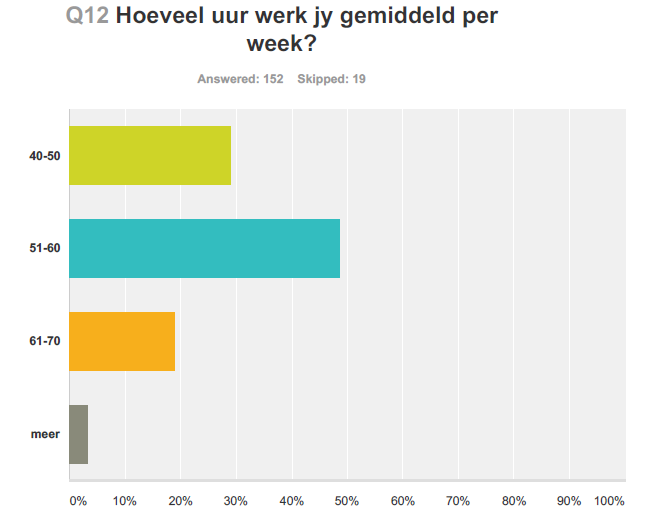 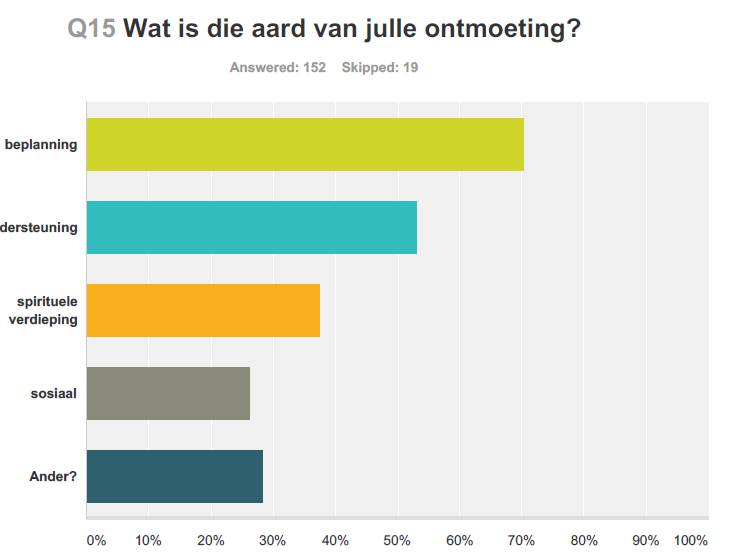 Finansies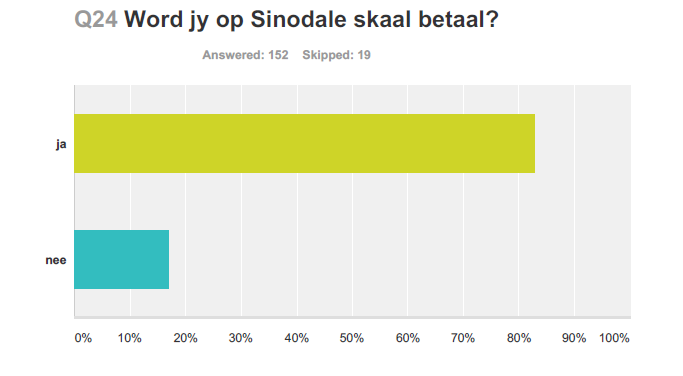 Selfsorg 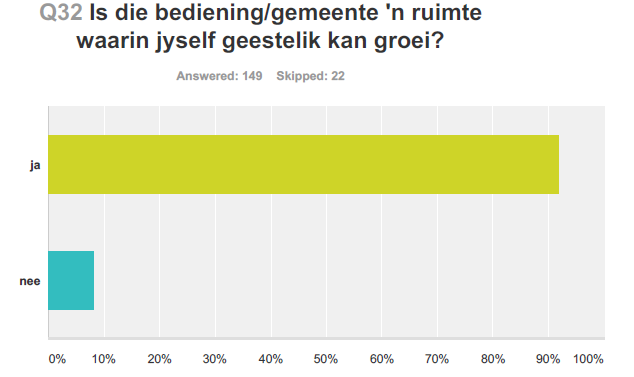 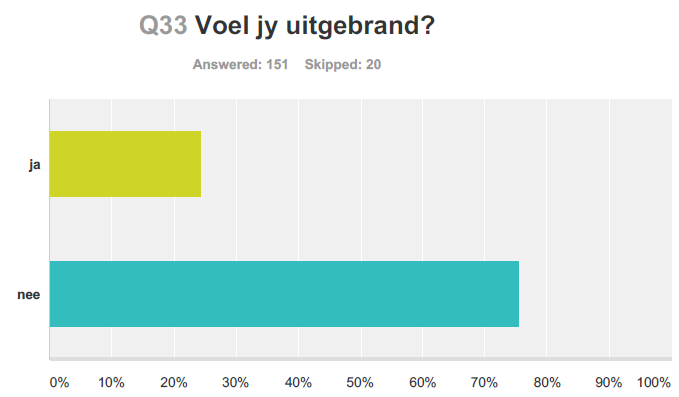 Ondersteuning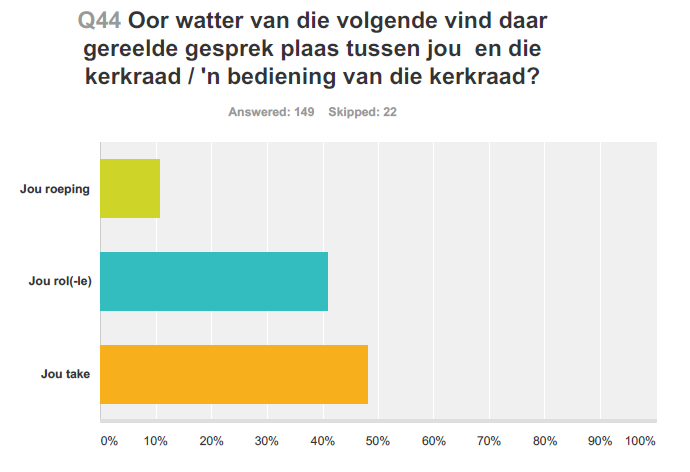 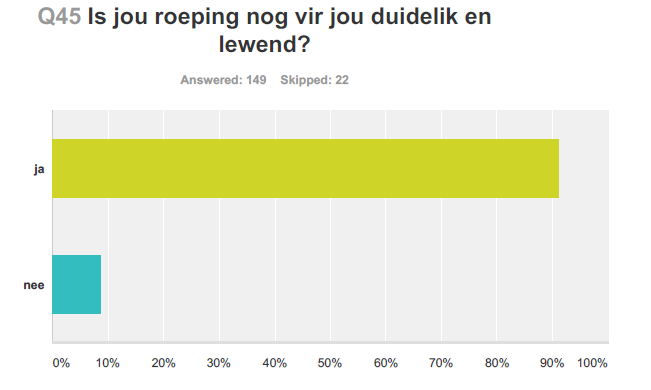 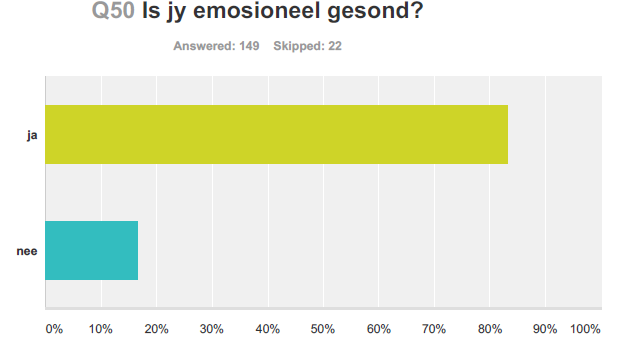 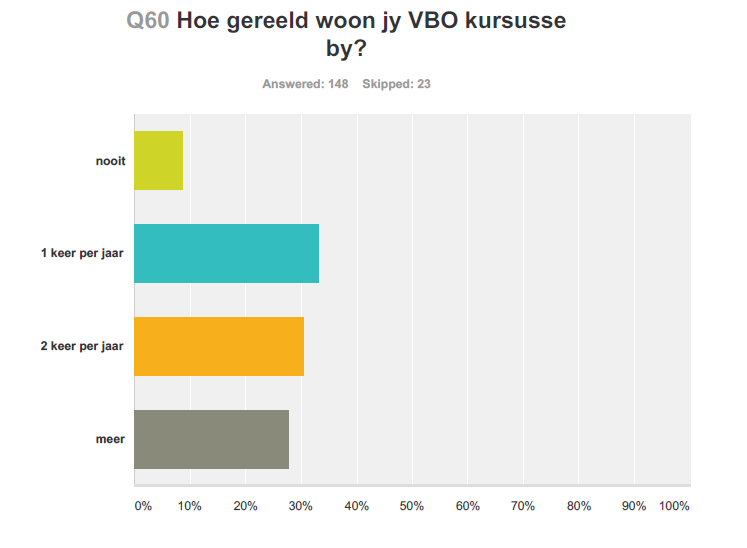 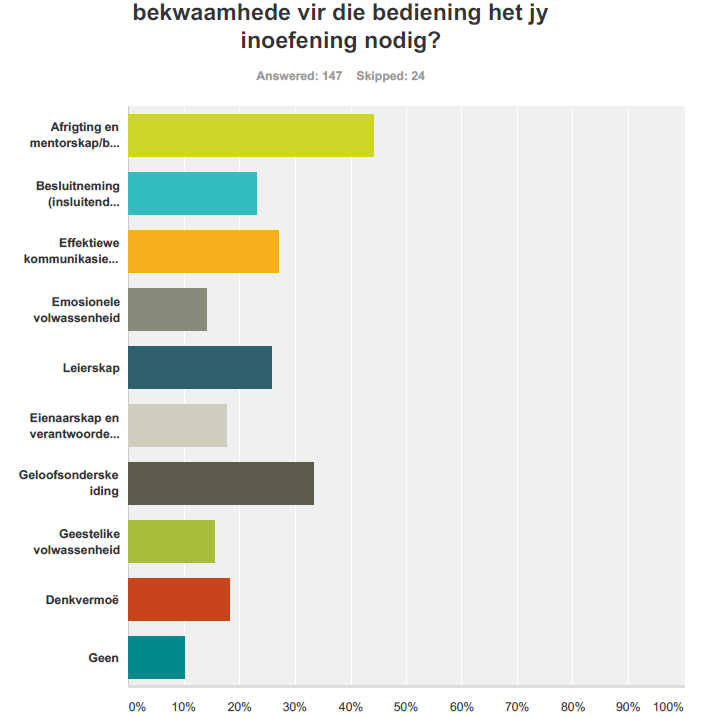 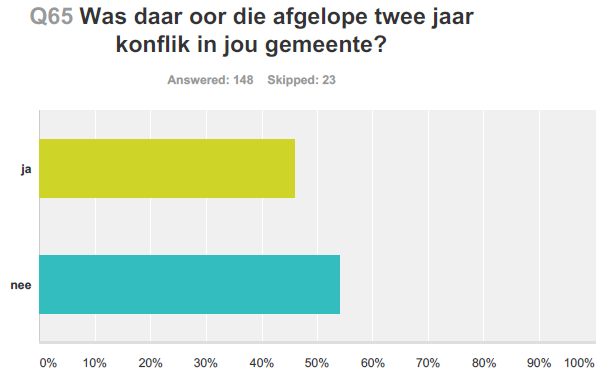 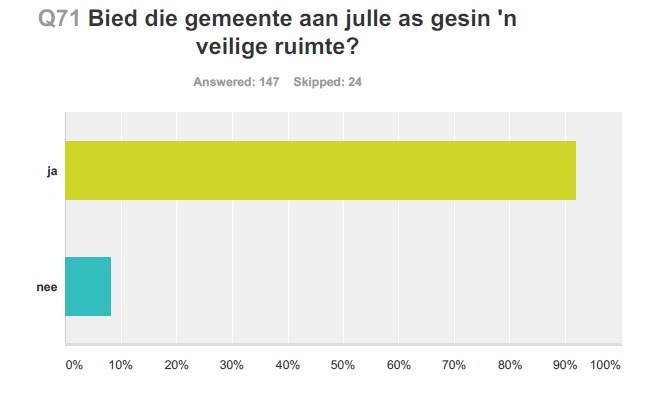 